KẾ HOẠCH BỒI DƯỠNG THƯỜNG XUYÊN NĂM HỌC 2023 - 2024Căn cứ Thông tư 17/2019/TT-BGD&ĐT ngày 01 tháng 11 năm 2019 của Bộ Giáo dục và Đào tạo về việc ban hành chương trình bồi dưỡng thường xuyên giáo viên các cơ sở giáo dục phổ thông;Căn cứ thông tư 18/2019/TT-BGDĐT ngày 1/11/2019 của Bộ Giáo dục và Đào tạo ban hành chương trình BDTX cán bộ quản lý cơ sở giáo dục phổ thông;Căn cứ kế hoạch số 71/KH-SGDĐT ngày 24/7/2023 của Sở Giáo dục và Đào tạo về việc ban hành Kế hoạch BDTX giáo viên, cán bộ quản lý cơ sở giáo dục mầm non, cơ sở giáo dục phổ thông, giáo dục thường xuyên năm học 2023 - 2024;Căn cứ kế hoạch số 560/KH-PGDĐT ngày 8/9/2023 của Phòng Giáo dục và Đào tạo về việc ban hành Kế hoạch BDTX giáo viên, cán bộ quản lý cơ sở giáo dục mầm non, cơ sở giáo dục phổ thông năm học 2023-2024.Thực hiện kế hoạch số 46/KH-BDTX ngày 10 tháng 9 năm 2023 của trường THCS Nguyễn Du về kế hoạch bồi dưỡng thường xuyên năm học 2023-2024.Tổ Ngoại Ngữ lập kế hoạch bồi dưỡng thường xuyên (BDTX) năm học 2023 – 2024 như sau:Mục đích BDTXBồi dưỡng theo yêu cầu của vị trí việc làm; bồi dưỡng kiến thức, kỹ năng chuyên ngành bắt buộc hàng năm đối với giáo viên, cán bộ quản lý; là căn cứ để quản lý, chỉ đạo, tổ chức bồi dưỡng, tự bồi dưỡng nhằm nâng cao phẩm chất, năng lực chuyên môn, nghiệp vụ của giáo viên, cán bộ quản lý; nâng cao mức độ đáp ứng của giáo viên, cán bộ quản lý theo yêu cầu chuẩn nghề nghiệp.Phát triển năng lực tự học, tự bồi dưỡng, tự đánh giá công tác Bồi dưỡng thường xuyên của giáo viên, cán bộ quản lý; năng lực tổ chức, quản lý hoạt động Bồi dưỡng thường xuyên giáo viên, cán bộ quản lý trong nhà trường.Nội dung, thời lượng BDTXNội dung bồi dưỡng 1: Khoảng 01 tuần/năm học (khoảng 40 tiết/năm học) của GV- CBQL.Chương trình bồi dưỡng cập nhật kiến thức, kỹ năng chuyên ngành đáp ứng yêu cầu thực hiện nhiệm vụ năm học 2023 - 2024 của giáo viên và cán bộ quản lý. Nội dung bồi dưỡng về đường lối, chính sách phát triển giáo dục phổ thông, chương trình giáo dục phổ thông, nội dung các môn học, hoạt động giáo dục thuộc chương trình giáo dục phổ thông; kiến thức, kỹ năng, nghiệp vụ lãnh đạo, quản trị cơ sở giáo dục phổ thông.Nội dung bồi dưỡng 2: Khoảng 01 tuần/năm học (khoảng 40 tiết/năm học) của GV- CBQL.Chương trình bồi dưỡng cập nhật kiến thức, kỹ năng chuyên ngành thực hiện nhiệm vụ phát triển giáo dục phổ thông theo từng thời kỳ của mỗi địa phương. Nội dung bồi dưỡng về phát triển giáo dục phổ thông của địa phương, thực hiện chương trình giáodục phổ thông, chương trình giáo dục địa phương; phối hợp với các dự án để triển khai kế hoạch bồi dưỡng thường xuyên (nếu có).Nội dung bồi dưỡng 3 (Khối kiến thức tự chọn): 01 tuần/năm học (40 tiết/ năm học) của GV-CBQL.Giáo viên bậc THCSChương trình bồi dưỡng phát triển năng lực nghề nghiệp theo yêu cầu vị trí việc làm. Giáo viên cơ sở giáo dục phổ thông tự chọn các mô đun bồi dưỡng nhằm phát triển phẩm chất, năng lực nghề nghiệp đáp ứng yêu cầu vị trí việc làm.Mỗi nội dung bồi dưỡng thường xuyên có thể được thay đổi để phù hợp với yêu cầu nhiệm vụ giáo dục của năm học và nhiệm vụ phát triển giáo dục của địa phương, nhưng tổng thời lượng BDTX đối với mỗi giáo viên, cán bộ quản lý trong mỗi năm học phải đảm bảo 120 tiết (cả 3 nội dung bồi dưỡng TX).Chương trình BDTXCác thành viên là giáo viên trong tổ thực hiện theo Thông tư số: 17/2019/TT- BGDĐT ngày 01/11/2019 của Bộ GD&ĐT ban hành Chương trình BDTX giáo viên cơ sở giáo dục phổ thông; Các thành viên trong tổ là cán bộ quản lý thì thực hiện theo Thông tư số: 18/2019/TT-BGDĐT ngày 01/11/2019 của Bộ GD&ĐT ban hành Chương trình BDTX cán bộ quản lý cơ sở giáo dục phổ thông;Phương pháp và loại hình tổ chức BDTXPhương pháp BDTX: Thực hiện bồi dưỡng bằng phương pháp tích cực, tăng cường tự học, phát huy tích cực, chủ động và tư duy sáng tạo của giáo viên, cán bộ quản lý; tăng cường thực hành tại cơ sở giáo dục phổ thông; thảo luận, trao đổi, chia sẻ thông tin, kiến thức và kinh nghiệm giữa báo cáo viên và cán bộ quản lý, giữa giáo viên với giáo viên và giữa cán bộ quản lý với nhau.Loại hình tổ chức BDTX: Tập trung, từ xa và bán tập trung.Trên đây là kế hoạch bồi dưỡng thường xuyên của Tổ Toán, THCS Nguyễn Du năm học 2022 – 2023. Đề nghị các tổ viên ngiên cứu kế hoạch này và lên kế hoạch bồi dưỡng thường xuyên cá nhân. Nộp về về cho chuyên môn nhà trường để ký duyệt.BGH NHÀ TRƯỜNG                                                 T.M TỔ NGOẠI NGỮ                      Tổ trưởng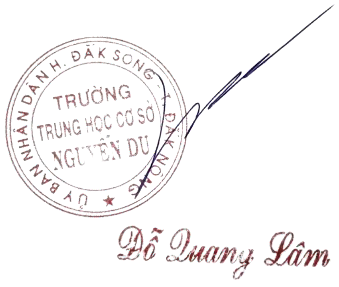 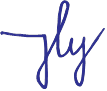 Nguyễn Thị Kim CúcTRƯỜNG THCS NGUYỄN DUTỔ NGOẠI NGỮSố: 04/KH-BDTXCỘNG HÒA XÃ HỘI CHỦ NGHĨA VIỆT NAMĐ ộc lập - Tự do - Hạnh phúcThuận Hạnh ngày 12 tháng 9 năm 2023STTHỌ VÀ TÊNCHUYÊN NGÀNHMÃ MÔ ĐUNGHI CHÚ01Phạm Đức Thuận GV Tiếng AnhGVPT 0502Phạm Thị TuyếtGV Tiếng AnhGVPT 0503Nguyễn Thị Kim CúcGV Tiếng AnhGVPT 0504Nguyễn Thị Hồng NghĩaGV Tiếng AnhGVPT 05